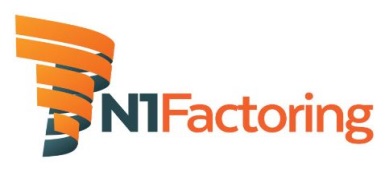 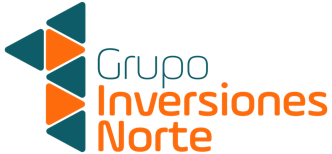 Formulario de Denuncias Ley 20.393Responsabilidad Penal de la Persona JurídicaIdentificación del DenuncianteAntecedentes de la DenunciaDescripción de la DenunciaOtros mecanismos de denunciasNombres:(Opcional)Apellidos:(Opcional)Datos de Contacto (Opcional)Fecha de la DenunciaPersonas  InvolucradasFecha en que ocurrió el incidente (Si lo conoce)Tipo de Delito Asociado  a la Denuncia Favor marque con un X el Delito asociado a la infracción DenunciadaCohecho a Funcionario Público Nacional o Extranjero: (Comete este delito quien ofrece  o consiente en ofrecer o entregar a un empleado público un beneficio económico, en provecho  de éste o de un tercero, para que realice acciones u omisiones con Infracción a los deberes de su cargo)Tipo de Delito Asociado  a la Denuncia Favor marque con un X el Delito asociado a la infracción DenunciadaLavado de Activos: (Comete este delito quien oculta o disimula el origen ilícito de determinados bienes, a sabiendas que provienen de la perpetración de hechos constitutivos de delitos)Tipo de Delito Asociado  a la Denuncia Favor marque con un X el Delito asociado a la infracción DenunciadaReceptación: (Comete este delito quien conociendo su origen o no pudiendo menos que conocerlo, tenga en su poder, transporte, compre, venda, transforme o comercialice especies que provengan de hurto, robo, receptación, apropiación indebida y/o hurto de animales. Asimismo, el delito de receptación sanciona las conductas negligentes de quienes adquieren o poseen dichos bienesTipo de Delito Asociado  a la Denuncia Favor marque con un X el Delito asociado a la infracción DenunciadaFinanciamiento al Terrorismo: (Comete este delito toda persona que por cualquier medio solicite, recaude o provea fondos con la finalidad que se utilicen en la comisión de delitos terroristas)Descripción de la Denuncia (Favor describa todos los detalles de su denuncia que puedan contribuir a la evaluación y resolución final de este incidente o infracción)A través de las siguientes vías:E-mail                    :        Denuncias@inversionesnorte.comSitio web                :        N1factoring.clBuzón telefónico   :        xxxxxxxx